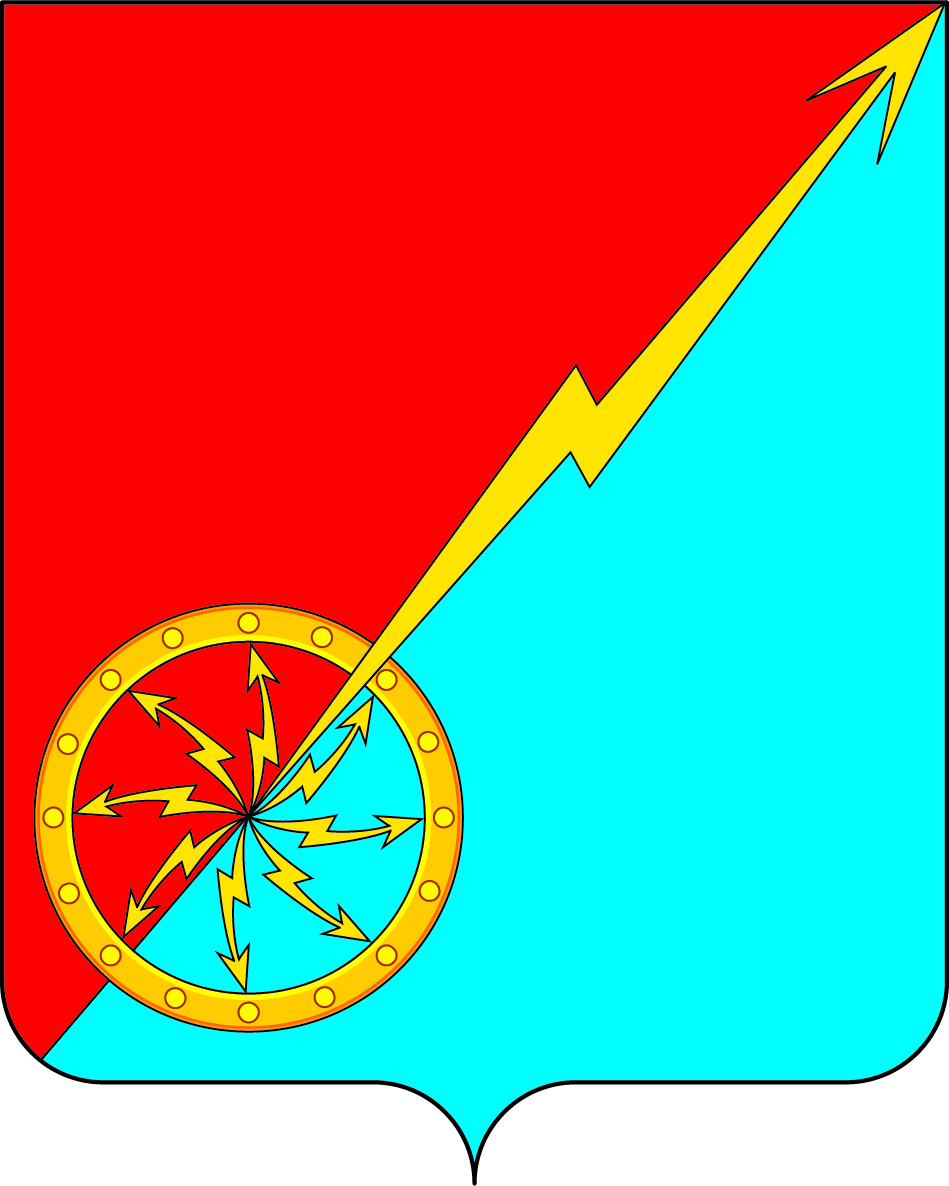 Российская ФедерацияЩекинский район Тульской областиАдминистрация муниципального образования город СоветскЩекинского районаПОСТАНОВЛЕНИЕ	17.12. 2019г.	№ 12-208Об итогах открытого конкурса по выбору организациидля оказания услуг на безвозмездной основе по доставкебезродных, невостребованных, неопознанных и криминальных трупов с места обнаружения на территориимуниципального образования город СоветскЩекинского района в Щекинское отделениеГосударственного учреждения здравоохранения Тульской области«Бюро судебно-медицинской экспертизы» на 2020 годВ соответствии с решением комиссии по выбору организации для оказания услуг по доставке безродных, невостребованных, неопознанных и криминальных трупов с места обнаружения на территории муниципального образования город Советск Щекинского района в Щекинское отделение Государственного учреждения здравоохранения Тульской области «Бюро судебно-медицинской экспертизы на 2020год» от 13.12.2019 г. протокол № 4, руководствуясь Федеральным законом от 12.01.1996 г. № 8-ФЗ «О погребении и похоронном деле», решением Собрания депутатов муниципального образования город Советск Щекинского района третьего созыва от 22.01.2015 № 8-30 «Об утверждении Положения «О погребении и похоронном деле на территории муниципального образования город Советск Щекинского района», на основании Устава муниципального образования город Советск Щекинского района, администрация муниципального образования город Советск Щекинского района ПОСТАНОВЛЯЕТ:1. Признать победителем открытого конкурса по выбору организации для оказания услуг на безвозмездной основе по доставке безродных, невостребованных, неопознанных и криминальных трупов с места обнаружения на территории муниципального образования город Советск Щекинского района в Щекинское отделение Государственного учреждения здравоохранения Тульской области «Бюро судебно-медицинской экспертизы» на 2020 год – ООО «ЕЩРС» в лице Целовальникова В.Н.Юридический адрес и место фактического нахождения: 301205, Тульская обл., Щекинский район, г. Советск, Энергетиков, д.15-а; Тульская обл., Щекинский район, с.Костомарово,68Телефон: 8-910-940-35-84ОГРН  1137154011015ИНН 71185060342. Определить срок действия полномочий ООО «ЕЩРС» по оказанию услуг по доставке на безвозмездной основе безродных, невостребованных, неопознанных и криминальных трупов с места обнаружения на территории муниципального образования город Советск Щекинского района в Щекинское отделение Государственного учреждения здравоохранения Тульской области «Бюро судебно-медицинской экспертизы» на 2020 год до 31.12.2020 года.         3. Контроль за выполнением данного постановления оставляю за собой. 4. Постановление разместить на  информационном стенде администрации МО г. Советск Щекинского района по адресу: Тульская область, Щекинский район, г.Советск ул.пл. Советов, д. и на официальном сайте муниципального образования г. Советск Щекинского района. 5. Постановление вступает в силу со дня подписания и распространяется на правоотношения, возникшие с 01 января 2020года.Глава администрациимуниципального образования город Советск Щекинского района			                       Г.В.АндроповРоссийская ФедерацияЩекинский район Тульской областиАдминистрация муниципального образования город СоветскЩекинского районаПОСТАНОВЛЕНИЕОб итогах открытого конкурса по выбору организации по оказанию ритуальных услуг с правами специализированной службы по погребению безродных, невостребованных и неопознанных умерших на территории муниципального образования город Советск Щекинского района на 2020годВ соответствии с решением комиссии по выбору организации по оказанию ритуальных услуг с правами специализированной службы по погребению безродных, невостребованных и неопознанных умерших на территории муниципального образования город Советск Щекинского района на 2020год от 13.12.2019 г. протокол № 3, руководствуясь Федеральным законом от 12.01.1996 г. № 8-ФЗ «О погребении и похоронном деле», решением Собрания депутатов муниципального образования город Советск Щекинского района третьего созыва от 22.01.2015 № 8-30 «Об утверждении Положения «О погребении и похоронном деле на территории муниципального образования город Советск Щекинского района», на основании Устава муниципального образования город Советск Щекинского района, администрация муниципального образования город Советск Щекинского района ПОСТАНОВЛЯЕТ:1. Признать победителем открытого конкурса по выбору организации по оказанию ритуальных услуг с правами специализированной службы по погребению безродных, невостребованных и неопознанных умерших на территории муниципального образования город Советск Щекинского района на 2020 год – ООО «ЕЩРС» в лице Целовальникова В.Н.Юридический адрес и место фактического нахождения: 301205, Тульская обл., Щекинский район, г. Советск, Энергетиков, д.15-а; Тульская обл., Щекинский район, с.Костомарово,68Телефон: 8-910-940-35-84ОГРН  1137154011015ИНН 71185060342. Определить срок действия полномочий ООО «ЕЩРС», как организации по оказанию ритуальных услуг с правами специализированной службы по погребению безродных, невостребованных и неопознанных умерших на территории муниципального образования город Советск Щекинского района до 31.12.2020 года.          3. Контроль за выполнением данного постановления оставляю за собой. 4. Постановление разместить на  информационном стенде администрации МО г. Советск Щекинского района по адресу: Тульская область, Щекинский район, г.Советск ул.пл. Советов, д. и на официальном сайте муниципального образования г. Советск Щекинского района. 5. Постановление вступает в силу со дня подписания и распространяется на правоотношения, возникшие с 01 января 2020ода.Глава администрациимуниципального образования город Советск Щекинского района			                       Г.В.Андропов